James JefferyJames Jeffery was born in Lillingstone, Buckinghamshire. Nothing is currently known about his background but he was living in Oxhey at the time he enlisted with the Oxford and Bucks Light Infantry. He served as Sergeant number 5076 on the Western Front and died early in the war on 31 September 1914. He is remembered with honour at the Menin Gate at Ypres in Belgium, panel ref 37 & 39, and is commemorated on the memorial at St Matthew’s Church, Oxhey.Research: Jonty Miles, Herts at War Project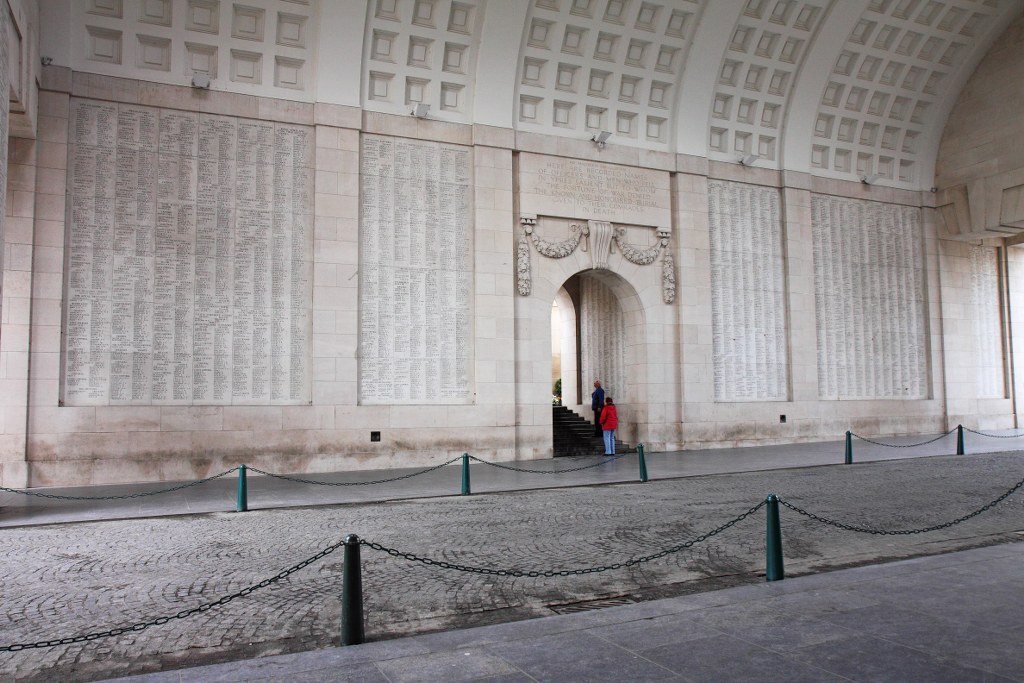 